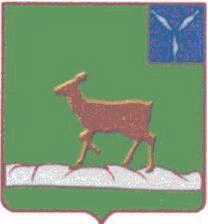 ИВАНТЕЕВСКОЕ РАЙОННОЕ СОБРАНИЕИВАНТЕЕВСКОГО МУНИЦИПАЛЬНОГО РАЙОНАСАРАТОВСКОЙ ОБЛАСТИДевятнадцатое заседание РЕШЕНИЕ №40                                                                                         от 23 ноября 2022  годас. ИвантеевкаО ходе реализации задач 2022 года ООО «ИПОД» в сфере дорожной деятельности Ивантеевского муниципального районаи задачах на 2023 годИвантеевское районное Собрание отмечает, что ООО «ИПОД»  осуществляет весь комплекс работ по содержанию, ремонту и строительству автомобильных дорог. В  рамках исполнения Государственных контрактов общая протяженность автомобильных дорог в обслуживании ООО «ИПОД» на территории Ивантеевского муниципального района составляет 162 км. Из них: в федеральной собственности 39 км и   региональной 123 км. В коллективе работают более 100 человек.В настоящее время идет подготовка к работе в зимний период времени. Все мероприятия осуществляются в соответствии с утвержденным планом-графиком подготовки к работе в осенне-зимний период 2022-2023 годов по согласованию с Министерством транспорта и дорожного хозяйства Саратовской области.Реализация всех намеченных мероприятий осуществляется в запланированный срок без отставаний. Заготовлена в необходимом количестве песко-солевая смесь. Подготовлена спецтехника.Обеспеченность зимней техникой, необходимой для проведения работ по содержанию дорог, составляет 100 %. На производственной базе ООО «ИПОД» находится мобильный отряд в количестве 18-ти единиц спецтехники в исправном состоянии с разработанными маршрутами выдвижения к участкам федеральной и региональных дорог, которые наиболее подвержены снежным заносам. По итогам работы 2022 года были получены следующие технико-экономические показатели:В рамках исполнения Государственного контракта по содержанию федеральной автодороги Р-229 «Самара-Пугачёв-Энгельс-Волгоград» выполнены следующие регламентные работы:  - сделан ямочный ремонт асфальтобетонного покрытия площадью 28869 кв. м.,- выполнено устройство защитных слоев покрытия протяженностью 6,9 км.В ходе реализации Государственного контракта по содержанию автомобильных дорог общего пользования  регионального значения выполнены регламентные работы по летнему и зимнему содержанию автомобильных дорог в Ивантеевском районе в рамках выделенного лимита финансовых средств в размере 41,7 млн. рублей (план 76,3 мн. руб.).  На всех обслуживаемых автомобильных дорогах сделан ямочный ремонт асфальтобетонного покрытия площадью 10 628  кв. м. и выполнено устройство защитных слоев покрытия протяженностью 3,030 км. Из-за снижения объемов финансирования не удалось выполнить все запланированные работы.В ходе выполнение работ по муниципальным контрактам, заключенными с Администрациями муниципальных образований Ивантеевского муниципального района Саратовской области произведены работы по ремонту и устройству асфальтобетонных покрытий на автомобильных дорогах в населенных пунктах общей площадью более 43 тыс. м².Стоимость выполненных работ составляет более 50 млн. руб.В планах на 2023 год продолжение выполнения работ по содержанию  сети федеральной и региональных автомобильных дорог. Годовой лимит финансовых назначений на 2023 год прогнозно составляет 76,3 млн. руб. по региональной сети дорог и 44,3 млн. для федеральной автодороги Р-229 «Самара-Пугачёв-Энгельс-Волгоград». Так же в планах: участие в муниципальных контрактах по ремонту местных дорог в населенных пунктах Ивантеевского муниципального района и участие в федеральных и региональных программах по развитию сельских территорий.  На основании статьи 19 Устава  Ивантеевского муниципального района Саратовской области, Ивантеевское районное Собрание РЕШИЛО:1. Принять к сведению информацию  исполнительного директора ООО «ИПОД» (Ивантеевское предприятие по обслуживанию дорог)              А.М. Харатян «О ходе реализации задач 2022 года ООО «ИПОД» в сфере дорожной деятельности Ивантеевского муниципального района и задачах на 2023 год».2. Рекомендовать исполнительному директору ООО «ИПОД»                     А.М. Харатян:- принять в 2022-2023 году все необходимые меры по обеспечению соблюдения технологии по качеству выполнения капитального, текущего, ямочного ремонтов при устройстве асфальто-бетонного покрытия автомобильных дорог общего пользования.- обеспечить своевременную расчистку дорог общего пользования федерального и регионального значения от снега в целях исключения образования колейности на дорогах.3. Контроль за выполнением решения возложить на заместителя главы администрации Ивантеевского муниципального района                        Ю.Н. Савенкова.Председатель Ивантеевскогорайонного Собрания                                        			    А.М. Нелин